UNIVERSIDADE FEDERAL DO MARANHÃO CENTRO DE CIÊNCIAS SOCIAIS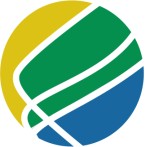 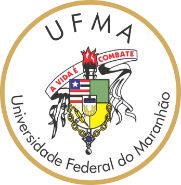 PROFNIT - Mestrado em Propriedade Intelectual e Transferência de Tecnologia para InovaçãoSOLICITAÇÃO DE REMATRÍCULA DO CURSOEu_____________________________________________________________________________,portador do documento de Identidade nº _____________________, expedido pelo ______________, na data de ____________, e CPF nº ____________________, discente do Programa de Pós Graduação Scricto Sensu em Propriedade Intelectual e Transferência de Tecnologia para a Inovação – PROFNIT/UFMA, venho respeitosamente solicitar a rematrícula do presente curso a partir do período de ____________________________________________________________________________.São Luís, ______________ de ____________________ de 20____.Nestes termos, pede deferimento._____________________________________________Assinatura do(a) DiscenteParecer da  CAI PROFNIT/UFMA: (   ) Deferido       (   ) IndeferidoJustificativa